Steps to Multiplying Rational Expressions1.) Factor each numerator & denominator.2.) "_________" all of the factors on the ______ together and all of the factors on the ___________ together.3.) _________ by _____________ out common factors from the ____________ & _____________... remember, only __for __!4.) Write your answer in simplest __________ form...DO _____________ DISTRIBUTE!Examples: Multiply Steps to Dividing Rational Expressions1.) ____________ as ___________ by the _____________________. 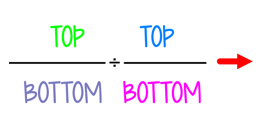 Remember ______, _______, ____!2.) Follow steps for ____________ Rational Expressions.Examples: Divide1.) 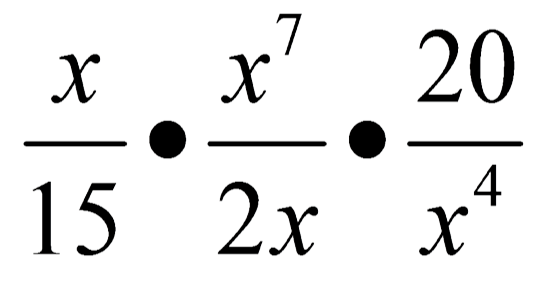 2.) 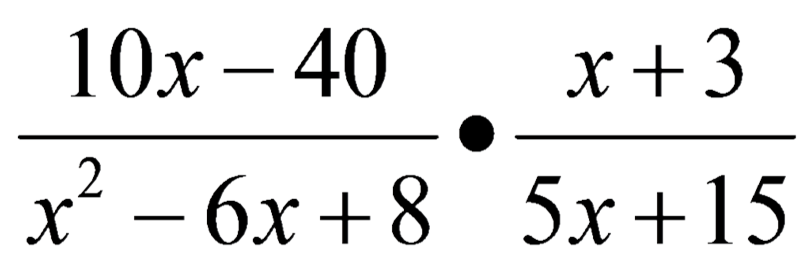 3.) 4.) 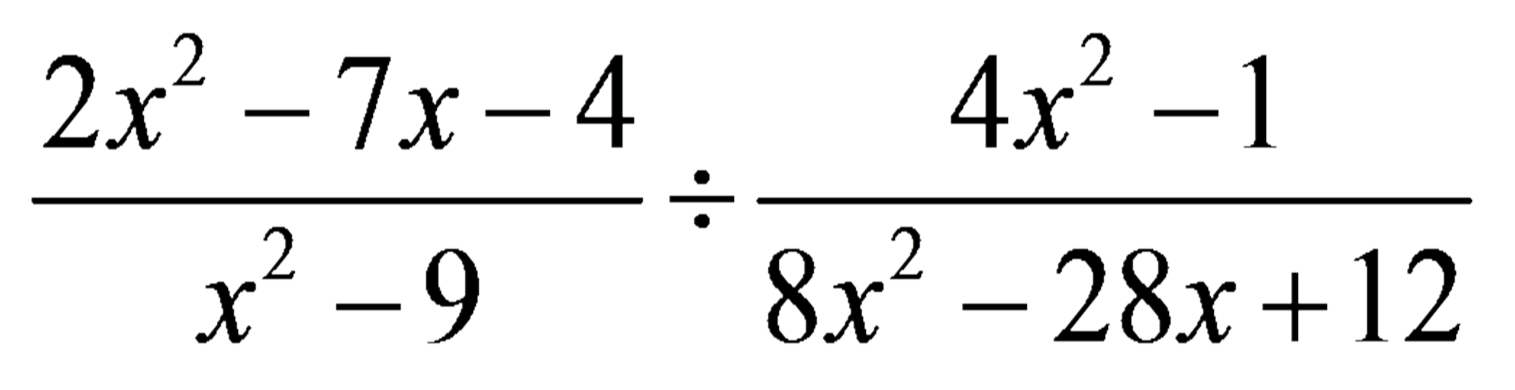 